Draga dekleta!Prihaja obdobje v šolskem letu, ko bi sicer v šoli imeli veliko ur športa zunaj na igrišču.  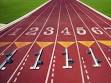 Na spored bi prišla ATLETIKA-kraljica športov. Se še spomnite zakaj KRALJICA?Naj navedem nekaj razlogov: atletika je osnova vsem ostalim športom( tisti ki karkoli trenirate delate na treningih atletsko abecedo, je tako?),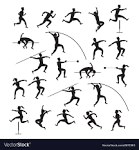  vključuje največ športnih disciplin( teki, skoki, meti),je nedvomno najstarejša športna panoga ( upodobitve prvih tekmovanj segajo že v stari Egipt)na sporedu je bila že na prvih modernih olimpijskih igrah leta 1896 v Atenah……Da pa boste tudi ve športne kraljice, se bomo v naslednjih urah spomnile  atletskih osnov, oziroma naše ATLETSKE ABECEDE.Za današnji trening pojdite ven v naravo ali na dvorišče, poiščite si nekje 10-15 m ravnega prostora in naredite vaje, ki jih najdete na spodnji povezavi.https://www.youtube.com/watch?v=NbQojfSnk-IČe ste jih že malo pozabile, si jih najprej oglejte in napišite na listek, potem pa povadite. Vsako vajo naredite v dveh dolžinah.Ne pozabite na kratko predhodno ogrevanje, razteg po končanih vajah, ter pitje tekočine.Zdaj pa :KRALJICA ŠPORTOV ZA KRALJICE S KOROŠKE BELE. Gremo punce!      Lp učiteljica Romana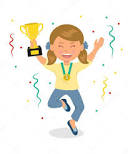 